__________________________________________________________________Карар                                                                                                        постановление« 14» ноябрь  2016 йыл                                     № 77                             «14 » ноября 2016 годаОб утверждении Порядка проверки соблюдения гражданином, замещавшим должность муниципальной службы, включенную в перечень, установленный муниципальным правовым актом, запрета на замещение на условиях трудового договора должности в организации и (или) на выполнение в данной организации (оказание данной организации услуг) на условиях гражданско-правового договора (гражданско-правовых договоров) в случаях, предусмотренных федеральными законами, если отдельные функции муниципального управления организацией входили в должностные (служебные) обязанности муниципального служащего, и соблюдения работодателем условий заключения трудового договора или соблюдения условий заключения гражданско-правового договора с таким гражданином в Администрации сельского поселения Федоровский сельсовет муниципального района  Хайбуллинский район Республики Башкортостан               В соответствии со статьей 12 Федерального закона от 25.12.2008. № 273-ФЗ «О противодействии коррупции», Администрация сельского поселения Федоровский сельсовет муниципального района Хайбуллинский район Республики Башкортостан постановляет:   1. Утвердить прилагаемый Порядок проверки соблюдения гражданином, замещавшим должность муниципальной службы, включенную в перечень, установленный муниципальным правовым актом, запрета на замещение на условиях трудового договора должности в организации и (или) на выполнение в данной организации (оказание данной организации услуг) на условиях гражданско-правового договора (гражданско-правовых договоров) в случаях, предусмотренных федеральными законами, если отдельные функции муниципального управления организацией входили в должностные (служебные) обязанности муниципального служащего, и соблюдения работодателем условий заключения трудового договора или соблюдения условий заключения гражданско-правового договора с таким гражданином в Администрации сельского поселения Федоровский сельсовет муниципального района Хайбуллинский район Республики Башкортостан согласно приложению.    2. Настоящее постановление довести до сведения муниципальных служащих Администрации сельского поселения Федоровский	 сельсовет муниципального района Хайбуллинский район Республики Башкортостан. 
  3. Обнародовать настоящее постановление на информационном стенде Администрации сельского поселения Федоровский  сельсовет муниципального района Хайбуллинский район Республики Башкортостан.4. Контроль за исполнением настоящего постановления оставляю за собой. Глава сельского поселения                                                       Н.С.Лебедева                                                                  Приложение                                                                                   к постановлению главы                                                                                                                                                                                                                                                    сельского поселения                                                                                   Федоровский сельсовет                                                                                      муниципального района                                                                                    Хайбуллинский район                                                                                    Республики Башкортостан                                                                                   от 14.11.2013 г. № 77Порядок проверки соблюдения гражданином, замещавшим должность муниципальной службы, включенную в перечень, установленный муниципальным правовым актом, запрета на замещение на условиях трудового договора должности в организации и (или) на выполнение в данной организации (оказание данной организации услуг) на условиях гражданско-правового договора (гражданско-правовых договоров) в случаях, предусмотренных федеральными законами, если отдельные функции муниципального управления организацией входили в должностные (служебные) обязанности муниципального служащего, и соблюдения работодателем условий заключения трудового договора или соблюдения условий заключения гражданско-правового договора с таким гражданином  1. Настоящим Положением определяется порядок осуществления проверки:а) соблюдения гражданином, замещавшим должность муниципальной службы, включенной в перечень, утвержденный постановлением главы сельского поселения Федоровский сельсовет муниципального района Хайбуллинский район Республики Башкортостан от 16.09.2013года  № 35 (далее - гражданином, замещавшим должность муниципальной службы) в течение 2 лет со дня увольнения с муниципальной службы запрета на замещение на условиях трудового договора должности в организации и (или) на выполнение в данной организации работ (оказание данной организации услуг) на условиях гражданско-правового договора (гражданско-правовых договоров) в течение месяца стоимостью более 100 тысяч рублей, если отдельные функции муниципального управления данной организацией входили в должностные (служебные) обязанности муниципального служащего без согласия комиссии по соблюдению требований к служебному поведению муниципальных служащих и урегулированию конфликта интересов; б) соблюдения работодателем условий заключения трудового договора или соблюдения условий заключения гражданско-правового договора с указанным гражданином.   2. Основаниями для осуществления проверки, являются: а) письменная информация, поступившая от работодателя, который заключил трудовой договор (гражданско-правовой договор) с гражданином, замещавшим должность муниципальной службы в порядке, предусмотренном постановлением Правительства РФ от 08.09.2010 № 700 «О порядке сообщения работодателем при заключении трудового договора с гражданином, замещавшим должности государственной или муниципальной службы, перечень которых устанавливается нормативными правовыми актами Российской Федерации, в течение 2 лет после его увольнения с государственной или муниципальной службы о заключении такого договора представителю нанимателя (работодателю) государственного или муниципального служащего по последнему месту его службы»; б) непоступление письменной информации от работодателя в течение 10 дней с даты заключения трудового (гражданско-правового) договора, если комиссией было принято решение о даче согласия на замещение должности либо выполнение работы на условиях гражданско-правового договора в организации, если отдельные функции по муниципальному управлению этой организацией входили в его должностные (служебные) обязанности; в) письменная информация, представленная правоохранительными органами, иными государственными органами, органами местного самоуправления, их должностными лицами, организациями и гражданами (далее – лица, направившие информацию).   3. Информация анонимного характера не может служить основанием для проверки.   4. Проверка, предусмотренная пунктом 1 настоящего Положения, осуществляется комиссией по соблюдению требований к служебному поведению муниципальных служащих Администрации сельского поселения Федоровский сельсовет муниципального района Хайбуллинский район республики Башкортостан и урегулированию конфликта интересов (далее – комиссия) по решению главы сельского поселения Федоровский сельсовет муниципального района Хайбуллинский район Республики Башкортостан.   5. В случае поступления информации, предусмотренной подпунктом «а» пункта 2 настоящего Положения, комиссия проверяет наличие в личном деле лица, замещавшего должность муниципальной службы, копии протокола заседания комиссии по соблюдению требований к служебному поведению муниципальных служащих и урегулированию конфликта интересов (выписки из него) с решением о даче гражданину согласия на замещение должности либо выполнение работы на условиях гражданско-правового договора в организации, если отдельные функции по муниципальному управлению этой организацией входили в его должностные (служебные) обязанности (далее – протокол с решением о даче согласия). При наличии протокола с решением о даче согласия, комиссия принимает решение о соблюдении гражданином, замещавшим должность муниципальной службы и работодателем требований Федерального закона от 25.12.2008 № 273-ФЗ «О противодействии коррупции» (далее - Федеральный закон № 273-ФЗ). Письмо работодателя и решение комиссии приобщается к личному делу гражданина, замещавшего должность муниципальной службы. При отсутствии протокола с решением о даче согласия либо при наличии протокола с решением об отказе гражданину в замещении должности либо в выполнении работы на условиях гражданско-правового договора в организации, комиссия принимает решение о несоблюдении гражданином требований Федерального закона № 273-ФЗ. Решение о несоблюдении гражданином требований Федерального закона № 273-ФЗ направляется работодателю не позднее следующего рабочего дня со дня принятия указанного решения. Работодатель также информируется об обязательности прекращения трудового или гражданско-правового договора на выполнение работ (оказание услуг), гражданином, замещавшим должность муниципальной службы в соответствии с ч.3 ст.12 Федерального закона № 273-ФЗ. Одновременно комиссия информирует правоохранительные органы для осуществления контроля за выполнением работодателем требований Федерального закона № 273-ФЗ.   6. В случае непоступления письменной информации от работодателя в течение 10 дней с даты заключения трудового (гражданско-правового) договора, указанной в уведомлении, комиссия принимает решение о несоблюдении работодателем обязанности, предусмотренной ч.4 ст.12 Федерального закона № 273-ФЗ, о чем в течение 3 рабочих дней информирует правоохранительные органы. В случае поступления письменной информации от работодателя о заключении в указанный срок, письменная информация работодателя приобщается к личному делу гражданина, замещавшего должность муниципальной службы.   7. При поступлении информации, предусмотренной подпунктом «в» пункта 2 настоящего Положения, комиссия проверяет наличие в личном деле лица, замещавшего должность муниципальной службы: а) протокола с решением о даче согласия; б) письменной информации работодателя о заключении трудового договора с гражданином, замещавшим должность муниципальной службы. В случае наличия указанных документов комиссия принимает решение о соблюдении гражданином и работодателем требований Федерального закона № 273-ФЗ, о чем в течение трех рабочих дней информирует лиц, направивших информацию. В случае отсутствия какого-либо из указанных в настоящем пункте документов комиссия принимает решение о несоблюдении гражданином и (или) работодателем требований Федерального закона № 273-ФЗ, о чем в течение трех рабочих дней информирует правоохранительные органы и лиц, направивших информацию.   БашҠОРтостан  республикаҺынЫҢХӘйбулла  районымуниципаль районыНЫҢФЕДОРОВКА  АУЫЛ  СОВЕТЫАУЫЛ БИЛӘМӘҺЕ  БАШЛЫҒЫ453809, Хәйбулла районы,Федоровка ауылы, М. Гареев урамы, 24,тел. Факс (34758) 2-98-31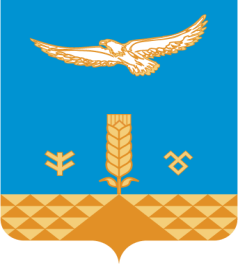 АДМИНИСТРАЦИЯсельскоГО  поселениЯФЕДОРОВСКИЙ сельсовет муниципального районаХАЙБУЛЛИНСКИЙ РАЙОНРЕСПУБЛИКИ БАШКОРТОСТАН453809, ул. М.Гареева, с.Федоровка, 24, Хайбуллинский район,тел. факс (34758) 2-98-31